NOT: Raporda yer alan veriler; Mezopotamya Ajansı, JINNEWS, Bianet, Evrensel, MLSA Turkey, expressioninterrupted.com, ifade.org.tr @engelliweb, freewebturkey.com ve çeşitli ulusal ve yerel gazetelerden edinilen bilgi, belge ve raporlamalardan derlenmiştir.-Veriler değişkenlik arz edebilir. Derneğimizin yaptığı araştırmalar sonucu elde edilen rakamlar en azı ifade etmektedir, veriler daha fazla da olabilir. -Raporda yer alan “cezaevian gazeteci sayısı” bu gazetecilerin halen cezaevinde olduğu anlamına gelmez, tutuklanıp serbest bırakılmış da olabilirler. Gazezetecilere yönelik hak ihlalleri ile dolu bir ayı daha geride bırakıyoruz. 2024 yılının ikinci ayı olan Şubat ayında yine çok sayıda gazetecinin gözaltına alınması, tutuklanması, haber takibinin engellenmesi ve kötü muameleye maruz kalmasının yer aldığı bir raporla karşı karşıyayız. Dahası hakkında soruşturma ve dava açılan, cezalandırılan bir gazeteci ve gazetecilik gerçekliğinden bahsediyoruz. Yine RTÜK cezalarıyla susturulmaya çalışılan medya organları, erişim engeli getirilen haberler ve sosyal medya içerikleri raporumuzdaki ana konular arasında yer alıyor. Ancak Şubat ayının en çok tartışılan konularının başında yine gazetecilerin gözaltına alınması ve gördükleri muamele vardı. 9 Şubat’ta Kibriye Evren ve Selamet Turan’ın gözaltına alınması, 13 Şubat’ta İzmir’de 5 gazetecinin gözaltına alınmaları, 27 Şubat’ta Van’da 3 gazetecinin gözaltına alınması en çok dikkat çeken hususlardı. İzmir’deki gazetecilerin 4 günlük gözaltı sürecinin ardından ev hapsi ve adli kontrol şartıyla serbest bırakılmaları aslında “Sizi bırakıyoruz ama eve hapsedip habercilik yapmanızı engelliyoruz” anlamına geliyor. İşte gazetecilerin haber yapması istenmiyor dediğimiz olay tam da budur. Bu gözaltıların haricinde PİRHA muhabiri Diren Keser’in Mersin’de gözaltına alınarak, tutuklanması da iktidarın gazetcilerden ne denli korktuğunu perçinleyen bir gelişme oldu. Federal Kürdistan Bölgesi’nde kaçırılan gazeteci Süleyman Ahmed’ten 132 gündür haber alınamaması da KDP’nin basın özgürlüğünü nasıl ayaklar altına aldığını açıklar nitelikte. Şubat ayı aynı zamanda bazı gazetecilerin tahliye oldukları bir ay da oldu. Bunlardan biri de Dicle Fırat Gazeteciler Derneği (DFG) Eşbaşkınımız Dicle Müftüoğlu’ydu. 10 aylık tutsaklığın ardından Müftüoğlu özgürlüğüne kavuştu. Adeta düşmanca bir tavırla onu hapiste tutma çabası içerisinde olan yargı organları, ortaya çıkan gerçekler karşısında çaresiz kaldı ve Dicle’yi tahliye etmek zorunda kaldılar. Ancak burada şu soruyu sormadan da edemiyoruz. Dicle Müftüoğlu 10 ay boyunca neden hapiste tutuldu? Bu sorunun cevabını verecek olan bir yargı organı var mıdır? Belki Dicle şu an aramızda ancak özgürlüğünden çalınan 10 ayı ne yapacağız, nasıl bir hukuk terimiyle izah edeceğiz? Bu durum sadece Müftüoğlu için değil hapiste tutulan tüm gazeteciler için geçerli. Evet, belki Şubat ayında tahliye olan gazeteciler oldu ancak halen çok sayıda gazeteci dört duvar arasında özgürlüğünden mahrum. Yaşanan bu hukuk garabeti ülkenin düşünce ve ifade özgürlüğü alanında kara bir leke olarak duruyor. Bu nedenle özgürlüğünden mahrum bırakılan tüm gazetecilerin bir an önce serbest bırakılmasını talep ediyoruz.Türkiye’de basın özgürlüğünden bahsederken, maalesef ki düşman gibi görülen gazeteciler gerçekliğiyle karşı karşıyayız. İktidar genel anlamda gazetecileri sevmeyen, yapılan haberleri engelleme çabası içerisinde olan bir pozisyonda. Bununla da yetinmeyip kendi iktidarıyla ilgili ve yandaşlarıyla ilgili haberleri adeta kriminazile ederek, ortadan kaldırmaya odaklanmış durumda. Bu şekilde yapılan engellemelerle gerçeklerin perdelenebileceğini zannediyorlar. Elbette, yaşanan baskılar ve engellemeler belli düzeyde sağlıklı bir habercilik yapılmasını engelliyor olabilir ancak bu, gerçek manada habercilik yapan ve onuruyla hakikatin peşinden koşan gazetecileri durduramaz. Nitekim bu gerçekliği açık bir şekilde görüyoruz. Her şeye rağmen onurlu gazeteciler halkın haber alma hakkını savunmak adına gazetecilik yapmaktan vazgeçmiyorlar. Bir ayı daha geride bırakırken, girdiğimiz bahar aylarında gazetecilerin daha özgür bir çalışma ortamında işlerini yapabilmelerini umut ediyoruz. Bunun gerçekleşebilmesi için de iktidarın artık basın özgürlüğü, düşünce ve ifade özgürlüğü alanındaki baskı ve yıldırma politikalarına son vermesi gerektiğini belirtiyoruz. Unutmayalım ki; “özgür basın, özgür toplum” anlamına gelmektedir. Gazetecilerin özgür olmadığı bir toplumun özgürlüğünden bahsedemeyiz. Bunun için tüm kesimleri gazetecilerle dayanışma içerisinde olmaya, kendi haber alma hakkını savunmaya davet ediyoruz.1-) GAZETECİNİN YAŞAM HAKKI VE GÜVENLİĞİNE YÖNELİK İHLALLER2-) GAZETECİYE YÖNELİK DÜŞÜNCE VE İFADE ÖZGÜRLÜĞÜ İHLALLERİ3-) BASIN-MEDYA KURULUŞLARINA YÖNELİK ENGELLEME VE SANSÜR4-) İNTERNET-DİJİTAL MEDYA MECRALARINA YÖNELİK ERİŞİM ENGELİ1-) GAZETECİNİN YAŞAM HAKKI VE GÜVENLİĞİNE YÖNELİK İHLALLER02 Şubat 2024- Gazeteci Enver Aysever, Ankara Esenboğa Havalimanı'nda gözaltına alındı. CHP’li siyasetçi Tuncay Özkan’ın şikayetiyle gözaltına alındığını söyleyen gazeteci Aysever, serbest bırakıldı.02 Şubat 2024- A3 Haber Genel Yayın Yönetmeni Süleyman Gençel sabah saatlerinde İzmir’deki evinde gözaltına alındı. Gençel'in gözaltına alınma gerekçesinin eski AKP'li Milletvekili Dokuz Eylül Üniversitesi Rektörü Nükhet Hotar'ın açtığı davada aldığı 1 yıl 2 ay cezanın Yargıtay tarafından onanması gerekçe gösterildi. Gençel, Dokuz Eylül Üniversitesi Rektörü Nükhet Hotar'ın açtığı hakaret davası nedeniyle tutuklandı.05 Şubat 2024- Kayseri'de yerel bir gazete ile televizyonun sahibi olan gazeteci Azim Deniz, evinin otoparkında kimliği belirsiz kişinin silahlı saldırısında yaralandı.09 Şubat 2024- Gazeteci Kibriye Evren, sabah saatlerinde evine yapılan baskında gözaltına alındı. Evinde arama yapılan Evren’in telefonuna el konuldu. Evren hakkında 24 saatlik avukat kısıtlılığı getirildiği öğrenildi. Evren, dört günlük gözaltının ardından Kocaeli Adliyesi’nde savcılık ifadesi alınmadan tutuklama talebiyle sevk edildiği 1’inci Sulh Ceza Hakimliği tarafından serbest bırakıldı.09 Şubat 2024- Gazeteci Selamet Turan, Şırnak’ın Cizre ilçesinde gözaltına alındı. Sabah saatlerinde Turan’ın Nuh Mahallesinde bulunan evine giden polisler içerde arama yaptı. Yapılan aramanın ardından gözaltına alınan Turan, İl Emniyet Müdürlüğüne götürüldü. Turan, dört günlük gözaltından sonra emniyetteki ifade işlemlerinin tamamlanmasının ardından adliyeye sevk edildi. Adliye’de savcılık ifadesi alınan Turan, tutuklama talebiyle hakimliğe sevk edildi. Hakimliğe götürülen Turan’ın,  “örgüt üyeliği” suçlamasıyla tutuklanmasına karar verdi.  13 Şubat 2024- İzmir’de polisler sabah saatlerinde gazetecilerin evlerine baskın düzenledi. Mezopotamya Ajansı (MA) muhabirleri Semra Turan, Delal Akyüz ve Tolga Güney, JINNEWS muhabiri Melike Aydın ile Gazete Duvar muhabiri Cihan Başakçıoğlu gözaltına alındı. Ayrıca Halkların Eşitlik ve Demokrasi Partisi (DEM Parti) basın çalışanı Fatma Funda Akbulut da gözaltına alındı. Gazeteciler, emniyetteki işlemlerinin ardından savcılığa sevk edildi. Dört günlük gözaltı ardından ifadeleri alınan Nöbetçi Sulh Ceza Hakimliği, Semra Turan ve Cihan Başakçıoğlu’nu adli kontrol şartıyla, Delal Akyüz, Melike Aydın, Tolga Güney ve Fatma Funda Akbulut’a ise ev hapsi vererek serbest bıraktı. Avukatların itirazda bulunduğu İzmir 7'inci Asliye Ceza Mahkemesi, kararları yerinde bulup talepleri reddetti.14 Şubat 2024- İzmir’de gözaltında tutulan gazeteciler avukatlar ile görüşmede, dijital materyallerine el konulduğunu ayrıca ters kelepçe takılarak gözaltına alındıklarını, gözaltı sırasında Semra Turan ve Delal Akyüz’ün zorla başını eğdiği ve fotoğraf çektirdiğini ifade etti.14 Şubat 2024- Diyarbakır'da Özgürlük Yürüyüşçülerinin haberini takip eden gazetecileri  polis engellemek istedi. Polis çemberi dışında haber takibi ve çekim yapmaya zorlanan gazeteciler, tehdit ve tacize maruz kaldı.15 Şubat 2024- Dersim’de ifadesi alınması için Emniyet Müdürlüğü’ne çağrılan ve gözaltına alınan Pirha Dersim Muhabiri Nuray Atmaca, ifade işlemleri ardından serbest bırakıldı.21 Şubat 2024- Erzincan’ın İliç ilçesinde bulunan Çöpler Altın Madeni’nde maden sahasının nizamiye kapısının dışında gazetecilerin çekim yapması yasaklandı.22 Şubat 2024- Gazeteci Derya Ren’in tutuklanmasının ardından sağlık kontrolü için götürüldüğü hastanede kelepçeli muayene edilmesine yönelik yaptığı suç duyurusuna takipsizlik kararı verildi.24 Şubat 2024- Şırnak’ta DEM partinin yaptığı halk buluşması sonrası gençler ve kadınlar darp edildi. 4 kişi gözaltına alındı. İşkenceyi kayıt altına almak isteyen 3 gazeteci de polislerce darp edildi.27 Şubat 2024- Gazeteciler Arif Aslan, Lokman Gezgin ve Oktay Candemir, Van’da gözaltına alındı. Sabah saatlerinde evlerine yapılan polis baskınıyla gözaltına alınan gazeteciler Van Emniyet Müdürlüğüne götürüldü. Gazetecier Aslan, Candemir ve Gezgin’in dosyalarına kısıtlılık kararı getirildi. “Teröre finans sağlama” suçlaması yöneltilen gazeteciler savcılıkta ifadeleri alındıktan sonra 1 Mart günü serbest bırakıldı.27 Şubat 2024- Gazeteci Diren Keser, yaptığı haberler ve sosyal medya paylaşımları dolayısıyla yargılandığı davada aldığı hapis cezasının onaylanması sonrasında evinde gözaltına alındı, ardından tutuklanarak Tarsus Cezaevi’ne götürüldü.2-) GAZETECİYE YÖNELİK DÜŞÜNCE VE İFADE ÖZGÜRLÜĞÜ İHLALLERİ01 Şubat 2024- Diyarbakır'da 8 Haziran 2022’de tutuklandıktan 13 ay sonra çıktıkları ilk duruşmada tahliye edilen Dicle Fırat Gazeteciler Derneği (DFG) Eşbaşkanı Serdar Altan, Mezopotamya Ajansı (MA) editörü Aziz Oruç, Xwebûn Gazetesi Yazı İşleri Müdürü Mehmet Ali Ertaş, gazeteciler Zeynel Abidin Bulut, Ömer Çelik, Mazlum Doğan Güler, İbrahim Koyuncu, Neşe Toprak, Elif Üngür, Abdurrahman Öncü, Suat Doğuhan, Remziye Temel, Ramazan Geciken, Lezgin Akdeniz, Mehmet Şahin, Kadir Bayram, Esmer Tunç ve Mehmet Yalçin'ın mesleki faaliyetleri nedeniyle "örgüt üyesi olmak"la yargılandığı davanın üçüncü duruşması Diyarbakır 4’üncü Ağır Ceza Mahkemesi’nde görüldü. Mahkeme, hazirun Hamit Akbal'ın dinlenmesi için işlem yapılmasına, UYAP üzerinde yapılan incelemede başka dosyaları bulunan gazetecilerin dosyalarının ilgili mahkemelerden istenmesine, arama tutanağının istenmesine, imaj alma işlemi tamamlanan dijital materyallerin iadesine karar verdi. Mmahkeme, yurt dışı yasağı adli kontrol tedbirinin kaldırılması talebini ise reddederek, duruşmayı 9 Mayıs 2024 tarihine erteledi.01 Şubat 2024- Mezopotamya Ajansı (MA) muhabiri Ahmet Kanbal hakkında sanal medya hesabında paylaştığı bir haberde yer almayan fotoğraf dolayısıyla “örgüt propagandası yapmak” iddiasıyla açılan davanın ikinci duruşması Mardin 2'nci Ağır Ceza Mahkemesi'ndegörüldü. Kararını açıklayan mahkeme, Kanbal'ın beraatına karar verdi.01 Şubat 2024- Gazeteci Çiğdem Toker, Cumhurbaşkanlığı seçiminin ikinci turuyla ilgili yaptığı bir yorum nedeniyle Ankara Cumhuriyet Başsavcılığı'nın kendisi hakkında soruşturma başlattığını duyurdu. Soruşturmaya gerekçe olarak 28 Mayıs tarihindeki seçim yayınındaki ifadelerinin sunulduğunu ve Kavaklıdere Karakolu'ndaki ifade verdiğini söyledi.01 Şubat 2024- Ankara Cumhuriyet Başsavcılığı, gazeteci Hayri Demir hakkında soruşturma başlattı. Demir hakkında yürütülen soruşturmada, Endonezyalı yazar Paul White'ın İletişim Yayınları tarafından yayımlanan kitabının "yazarı" olarak gösterildi. Ancak Demir yalnızca yazmadığı kitabın yazarı gösterilmekle kalmadı, kaleme aldığı “Selahattin Demirtaş – Bir Siyasi Rehinelik Öyküsü” kitabı da suçlama konusu oldu. Soruşturmadaki 'suç delilinden' biri de Demir'in banka hesabına yatan haber telifi ödemeleri oldu.02 Şubat 2024- Demokratik Modernite Dergisi Sorumlu Yazı İşleri Müdürü Ramazan Yurttapan, derginin suçlama konusu yapılan 36. sayısında yazıları bulunan Agos Gazetesi Ermenice sayfalar editörü Pakrat Estukyan, avukat Emran Emekçi, Mehmet Nimet Sevim ve Cihan Doğan’ın “terör örgütü propagandası yapmak” suçlamasıyla yargılandığı davanın sekizinci duruşması İstanbul 30. Ağır Ceza Mahkemesi’nde görüldü. Kararını açıklayan mahkeme, eser sahibi belli olmayan yazılarda “propaganda” suçunun unsurlarının oluştuğunu belirterek, derginin Sorumlu Yazı İşleri Müdürü Ramazan Yurttapan’a 1 yıl 21 ay hapis cezası verdi. Agos Gazetesi Ermenice sayfalar editörü Pakrat Estukyan ve avukat Emran Emekçi'nin beraatına karar veren mahkeme, haklarında yakalama kararı bulunan yazar Mehmet Nimet Sevim ve Cihan Doğan yönünden de dosyanın ayrılmasına karar verdi.06 Şubat 2024- Gazeteci Hayko Bağdat’ın sosyal medya paylaşımları gerekçe gösterilerek “örgüt propagandası” (TMK 7/2) suçlamasıyla yargılandığı davanın 13. duruşması 6 Şubat 2024 günü İstanbul 28. Ağır Ceza Mahkemesinde görüldü. Mahkeme, Bağdat hakkında çıkarılan yakalama kararının infazının beklenmesine karar vererek davayı 27 Haziran 2024 tarihine erteledi.06 Şubat 2024- 2017 yılında Erciş belediyesinin proje yapımıyla ilgili haber yapan gazeteciler İdris Yılmaz ve Erhan Akbaş’a saldıran Şahin Yağar ile yakınlarına yönelik suç duyurusu hakkında kovuşturmaya yer olmadığına karar verildi. Savcı, kararını  “delil yetersizliği” üzerinden gerekçelendirdi.06 Şubat 2024- AKP Milletvekili Ali İhsan Arslan'ın İleri Haber Genel Yayın Yönetmeni İzel Sezer ile eski Genel Yayın Yönetmeni Doğan Ergün ve İleri Haber’e, 2021’de yayımlanan bir haber gerekçe gösterilerek “kişilik haklarına saldırı” (TCK 134) suçlamasıyla açtığı tazminat davasının dördüncü duruşması 6 Şubat 2024 günü Ankara 20. Asliye Hukuk Mahkemesinde görüldü. Dava 4 Nisan 2024 gününe ertelendi.06 Şubat 2024- AKP Hakkari İl Başkanı Zeydin Kaya ile ilgili sosyal medya paylaşımları nedeniyle Gazeteci Nimet Ölmez’e “Basit yargılama usulüyle” açılan “hakaret” davasının ilk duruşması Hakkari 1. Asliye Ceza Mahkemesinde görüldü. Hakim Ölmez  hakkında Talimat Müzekkeresi yazarak, Van Asliye Ceza Mahkemesi’ne ifade vermesine karar verdi. Hakim basit yargılamadan dönerek, duruşma açılarak Ölmez’in yargılanmasına yönelik Talimat Müzekkeresi yazdı. Duruşma 24 Nisan tarihine ertelendi.06 Şubat 2024- Mezopotamya Ajansı muhabiri Mehmet Şah Oruç’un 22,5 yıla kadar hapis istemiyle tutuksuz yargılandığı dava Bitlis 2’nci Ağır Ceza Mahkemesi’nde görüldü. “Örgüt üyesi olmak”, “örgüt propagandası yapmak” iddiasıyla yargılandığı davanın 3’üncü duruşmasında mahkeme heyeti, Oruç hakkındaki adli kontrol kararının kaldırılması talebini reddetti. Oruç hakkında takipsizlik kararı verilen başka bir dosyada yer alan tanığın dinlenmesine karar veren heyet, bir sonraki duruşmayı 14 Mayıs’a erteledi.07 Şubat 2024- Gazeteci Barış Pehlivan ve Cumhuriyet Gazetesi eski Yayın Koordinatörü Mustafa Büyüksipahi’nin Milliyetçi Hareket Partisi (MHP) Lideri Devlet Bahçeli’nin talimatıyla istifa ettiği iddia edilen eski Hakim ve Savcılar Kurulu (HSK) üyesi Hamit Kocabey ile avukat oğlu Nizameddin Kocabey’e ilişkin haberleri nedeniyle, “kamu görevlisine hakaret” suçlamasıyla yargılandıkları davanın sekizinci duruşması Ankara 19. Asliye Ceza Mahkemesi’nde görüldü. Duruşma, mütalaaya karşı savunmaların alınması için 4 Haziran 2024 günü, saat 11.30’a ertelendi.07 Şubat 2024- Gazeteci Fırat Bulut, 6 Şubat 2023’te Pazarcık ve Elbistan ilçelerinde meydana depremlerde zarar gören Elbistan E Tipi Ceza İnfaz Kurumu’ndaki tutuklu ve hükümlülerin isyan ederek çıkardığı yangının haberini paylaştığı için “Halkı yanıltıcı bilgiyi alenen yayma” iddiasıyla 1 yıldan 3 yıla kadar hapis istemiyle yargılandığı dava Elbistan 2. Asliye Ceza Mahkemesi’nde görüldü. Ara kararını açıklayan mahkeme, Bulut’un avukatlarının esas hakkındaki görüşe karşı beyanda bulunmaları için bir sonraki duruşmaya kadar süre vererek, davayı 22 Şubat tarihine erteledi. 07 Şubat 2024- 6 Şubat sonrası Elbistan Cezaevinde çıkan yangını videolu haber yapan ve hakkında “Halkı yanıltıcı bilgiyi alenen yayma” soruşturması açılan Gazeteci Fırat Bulut hakkında, Şireci Tekstil direnişinde işçilere küfür eden İyi Parti Milletvekili Mehmet Gürban hakkındaki bir paylaşımı nedeniyle soruşturma açıldı.07 Şubat 2024- İstanbul Asliye Hukuk Mahkemesi, Ensar ve TÜRGEV vakıflarının ABD’de kurduğu Türken Vakfı’na dair Halk TV’de 30 Mayıs 2022’de dile getirdiği eleştirileri nedeniyle gazeteci İsmail Saymaz’ı 7 Şubat 2024 günü 20 bin TL tazminat ödemeye mahkûm etti. 07 Şubat 2024- Gazeteciler Rojin Akın ve Emrah Erdoğan’ın “örgüt üyeliği” iddiasıyla yargılandığı davanın duruşması, Çağlayan’da bulunan İstanbul Adliyesi 23’üncü Ağır Ceza Mahkemesi'nde görüldü. Mahkeme heyeti, Akın hakkında verilen adli kontrol şartının devamına, Emrah Erdoğan hakkında sürdürülen yakalama kararının infazının beklenmesine karar verdi. Duruşma 3 Nisan'a ertelendi.  08 Şubat 2024- Gazeteci Fatih Altaylı hakkında ‘suçu ve suçluyu övmek’ gerekçesiyle İstanbul Başsavcılığınca iddianame hazırlandı. İddianame kapsamında Altaylı’ya iki yıla kadar hapsi istendi.08 Şubat 2024- Etkin Haber Ajansı (ETHA) editörü Pınar Gayıp ve Yazı İşleri Müdürü Mehmet Acettin’in, sitede farklı tarihlerde yayımlanan haberler gerekçe gösterilerek “Türkiye Cumhuriyeti devletini aşağılamak” (TCK 301) iddiasıyla yargılandıkları davanın üçüncü duruşması 8 Şubat 2024 günü İstanbul 2. Asliye Ceza Mahkemesinde görüldü. Mahkeme, taraf avukatlarının mazeretlerini kabul ederek davayı 28 Mart 2024 tarihine erteledi.08 Şubat 2024- Gazeteci Sedef Kabaş’ın “Cumhurbaşkanına hakaret” (TCK 299) suçlamasıyla yargılandığı davanın üçüncü duruşması 8 Şubat 2024 günü Anadolu 2. Asliye Ceza Mahkemesinde görüldü. Müşteki Cumhurbaşkanı Recep Tayyip Erdoğan’ın avukatı davaya katılma talebi kabul eden mahkeme, davayı 6 Haziran 2024 tarihine erteledi. 09 Şubat 2024- Ağırlaştırılmış müebbet hapse mahkûm edilen eski savcı ve köşe yazarı Gültekin Avcı'nın, Yargıtay’ın bozma kararından sonra başlayan yeniden yargılamasının üçüncü duruşması İstanbul 14. Ağır Ceza Mahkemesinde görüldü. Mahkeme, dosyanın tek tutuklu sanığı olan ve yedi yıldan uzun süredir cezaevinde bulunan Gültekin Avcı’nın da tutukluluğunun devamına hükmetti. Bir sonraki duruşma 8 Mayıs 2024 günü kapalı olarak görülecek.09 Şubat 2024- Gazeteci Fırat Bulut hakkında Suriye’de ÖSO'ya ait mevzilerde bulunan AFAD çuvallarını gösteren görüntü ve Fransız basın ajansı Agence France-Press’in (AFP) haberini alıntıladığı paylaşım nedeniyle, “Yanıltıcı bilgiyi alenen yayma” suçlamasıyla soruşturma açıldı. Yurtdışında olduğu için ifadesi alınmayan Bulut için yakalama emri çıkarıldı.12 Şubat 2024- Gerçek Gündem haber sitesi editörü Furkan Karabay hakkında, sosyal medya paylaşımları gerekçe gösterilerek “Cumhurbaşkanına hakaret” (TCK 299) suçlamasıyla dava açıldı. İstanbul Cumhuriyet Başsavcılığı tarafından 24 Ocak 2024 tarihinde hazırlanan iddianamede, gazeteci Karabay’ın 8 Şubat 2023, 19 Mayıs 2023 ve 28 Mayıs 2023 tarihlerinde X (Twitter) hesabından yaptığı paylaşımlar suçlamaya gerekçe olarak gösterildi. İlk duruşma 3 Ekim 2024 günü görülecek. 12 Şubat 2024- Kanun Hükmünde Kararname (KHK) ile kapatılan Özgürlükçü Demokrasi gazetesi çalışanları hakkında yeniden görülmeye başlayan davanın 10’uncu duruşması görüldü. “Örgüte üye olmak”, “Örgüt propagandası yapmak”, “Halkı kin ve düşmanlığa sevk etmek” ve “Suç ve suçluyu övmek” iddialarıyla açılan dava, Çağlayan'da bulunan İstanbul Adliyesi 23’üncü Ağır Ceza Mahkemesi'nde görüldü. Davada, gazetenin eski editörleri Hicran Urun, Mehmet Ali Çelebi, Reyhan Hacıoğlu, İshak Yasul, Pınar Tarlak ve İmtiyaz Sahibi İhsan Yaşar yargılanıyor. Mahkeme, avukatların bilirkişi raporlarının incelenmesi ve esas hakkındaki mütalaaya karşı savunma yapmaları taleplerini kabul ederek, duruşmayı 9 Mayıs'a erteledi. 13 Şubat 2024- Maltepe Üniversitesi Rektörü Prof. Dr. Edibe Sözen’in, 3 Nisan 2023 tarihinde "AKP’nin ‘propaganda grubu’nun yöneticisi rektör çıktı” başlığıyla Gazete Pencere’de yayımlanan haberi nedeniyle gazeteci Hayri Demir hakkında açtığı manevi tazminat davasının ilk duruşması İstanbul 8. Asliye Hukuk Mahkemesinde görüldü. Mahkeme, Demir’in sosyal ve ekonomik durumunun araştırılmasına karar vererek, davayı 9 Mayıs 2024 tarihine erteledi.13 Şubat 2024- Kapatılan Zaman gazetesinin eski Genel Yayın Yönetmen Yardımcısı tutuklu gazeteci Mehmet Kamış’ın, “Türkiye Büyük Millet Meclisini ortadan kaldırmaya veya görevini yapmasını engellemeye teşebbüs” (TCK 311/1)), “Türkiye Cumhuriyeti Hükümetini ortadan kaldırmaya veya görevini yapmasını engellemeye teşebbüs” (TCK 312/1), “Anayasal düzeni ortadan kaldırmaya teşebbüs” (309/1), ve “örgüt üyeliği” (TCK 314) suçlamalarıyla yargılandığı davanın 20. duruşması 13 Şubat 2024 günü İstanbul 26. Ağır Ceza Mahkemesinde görüldü. Kamış’ın tutukluluk halinin devamına karar veren mahkeme, davayı 2 Mayıs 2024 tarihine erteledi.14 Şubat 2024- Gazeteci ve iktisatçı Mustafa Sönmez’in beşinci kez Cumhurbaşkanı Recep Tayyip Erdoğan’a hakaretten (TCK 299) yargılandığı 2016, 2018 ve 2019'da yaptığı üç paylaşım nedeniyle İstanbul Anadolu 30. Asliye Ceza Mahkemesinde hakim karşısına çıktı. Mahkeme, Sönmez’in beraatına hükmetti. Yapılan yargılamanın giderinin ise kamu üzerine bırakılmasına karar verdi. 14 Şubat 2024- Gazeteciler Ahmet Altan, Nazlı Ilıcak, Fevzi Yazıcı ve Yakup Şimşek’in “15 Temmuz darbe girişimini önceden bildikleri” iddiasıyla yargılandıkları dava, İstanbul 26. Ağır Ceza Mahkemesi’nde görüldü. hükmünü açıklayan mahkeme, “örgüte üye olmamakla birlikte yardım” suçlamasıyla; Nazlı Ilıcak hakkında 7 yıl hapis cezası verdi; “yardımın niteliği” ve “iyi hal” kapsamında uygulanan indirimler neticesinde toplam 5 yıl 3 ay hapis cezasına hükmetti; Ahmet Altan hakkında 7 yıl hapis cezası verildi; “yardımın niteliği” kapsamında indirim TMK 5/1 kapsamında artırım uygulanarak 6 yıl, 3 ay, 18 gün hapis cezasına hükmedildi; mahkeme Altan hakkında “pişmanlık göstermediği” gerekçesiyle iyi hal indirimi uygulamadı; Fevzi Yazıcı hakkında 5 yıl hapis cezası verildi; “yardımın niteliği” ve “iyi hal” indirimleriyle 1 yıl, 13 ay hapis cezasına hükmedildi; Yakup Şimşek için üzerine atılı “örgüt üyeliği” iddiası hakkında, “inandırıcı ve kesin delil elde edilemediğinden Şimşek’in beraatına hükmedildi. Mahkeme Ilıcak ve Altan’ın yurtdışı çıkış yasaklarının devamına karar verirken, hükmolunan ceza miktarı, sanığın adli kontrolde geçirdiği süre ve tutuklulukta geçirdiği süreyi dikkate alarak Yazıcı hakkındaki yurt dışı çıkış yasağını kaldırdı.14 Şubat 2024- Kanun Hükmünde Kararname (KHK) ile kapatılan Azadiya Welat gazetesinin imtiyaz sahibi Ramazan Ölçen’in, “örgüt üyeliği” suçlamasıyla yargılandığı davanın 13. duruşması Diyarbakır 11. Ağır Ceza Mahkemesi'nde görüldü. Mahkeme, yurtdışında olan Ölçen'in ifadesinin alınması için Adalet Bakanlığına yazılan yazının ve hakkında çıkarılan yakalama emrinin infazının beklenmesine karar vererek davayı, 17 Temmuz 2024 tarihine erteledi.15 Şubat 2024- Erzincan’ın İliç ilçesindeki maden faciasında göçük altında kalan madenci sayısının açıklanan resmi rakamlardan daha fazla olduğu yönünde sanal medya paylaşımı yapan Artı TV sunucusu Şükran Ekinci hakkında "Halkı yanıltıcı bilgiyi alenen yaymak" iddiasıyla soruşturma başlatıldı.15 Şubat 2024- Gazeteci Beyza Kural’a haber takibi sırasında ters kelepçe takıp gözaltına alma girişiminde bulunan üç polisin yeniden yargılandığı davanın ikinci duruşması İstanbul 35. Asliye Ceza Mahkemesi’nde görüldü. Mahkeme sanıklardan Y.Ş.’nin savcılık görüşüne karşı beyanını hazırlaması için süre verdi. bir sonraki duruşmanın 12 Mart’ta görülecek.15 Şubat 2024- AFP foto muhabiri Bülent Kılıç hakkında, "görevi yaptırmamak için direnmek” ve “kamu görevlisine görevinden dolayı alenen hakaret” iddialarıyla açılan davanın ikinci celsesi İstanbul 19. Asliye Ceza Mahkemesi’nde görüldü. Hazır edilmesi durumunda sonraki celse tanıkların dinlenmesine karar veren hakim, varsa soruşturmanın genişletilmesi taleplerinin bildirilmesi, yoksa esas hakkında görüşün hazırlanması için dosyanın savcılığa gönderilmesine karar verdi. Bir sonraki duruşma 19 Eylül 2024 saat 10.55’te görülecek.15 Şubat 2024- Cumhuriyet gazetesinden Nagihan Yılkın ve Mustafa Büyüksipahi dönemin Gaziantep Valisi Davut Gül’ün şikâyetiyle yargılandığı davanın İstanbul 2. Asliye Ceza Mahkemesinde dördünü duruşması görüldü. Kararını açıklayan mahkeme “kamu görevlisine hakaret” suçundan Yılkın’a 7 bin 80 TL adli para cezası verdi. Yüklenen fiilin kanunda suç olarak tanımlanmamış olması nedeniyle Büyüksipahi’nin beraatına hükmetti.15 Şubat 2024- Gazeteci Zafer Arapkirli’nin, sosyal medya paylaşımı gerekçe gösterilerek eski İçişleri Bakanı Süleyman Soylu ve Jandarma Genel Komutanı Arif Çetin’in şikayetiyle yargılandığı dava Ankara 21. Asliye Ceza Mahkemesi’nde görüldü. Savunmaların ardından mahkemede Arapkirli’ye atılı suçlamadan 8 bin 840 TL para cezası verildiği açıklandı. Ancak avukatların duruşma sonrasında tutanağı almasıyla ilk olarak 442 gün hapis cezası verildiği ve bu hapis cezasının para cezasına çevrildiği anlaşıldı.15 Şubat 2024- Batman’da 20 Ekim’de yapılan ev baskınında gözaltına alındıktan sonra 24 Ekim günü “Örgüt üyesi olma” iddiasıyla tutuklanan Yeni Yaşam gazetesi çalışanı Selahattin Kaygusuz'un ilk duruşması Batman 2’inci Ağır Ceza Mahkemesi’nde görüldü. Mahkeme, tutukluluk süresini göz önünde bulundurarak tahliye kararı verdi.  16 Şubat 2024- Gazeteci Metin Cihan’ın, devlet içindeki kadrolaşmayı gösterdiği öne sürülen Türkiye Gençlik Vakfı (TÜGVA) belgelerini paylaştığı gerekçesiyle “kişisel verileri hukuka aykırı olarak ele geçirmek veya yaymak” (TCK 136/1) suçlamasıyla yargılandığı davanın başka bir esas numarası üzerinden devam eden ikinci duruşması 16 Şubat 2024 günü İstanbul 22. Asliye Ceza Mahkemesinde görüldü. Dava dosya üzerinden görülerek ileri bir tarihe ertelendi.16 Şubat 2024- İstanbul Cumhuriyet Başsavcılığı, T24 yazarı Tolga Şardan hakkında, yargıdaki usulsüzlük iddialarına ilişkin “MİT'in Cumhurbaşkanlığı'na sunduğu ‘yargı raporu’nda neler var?” başlıklı yazısını gerekçe göstererek “yanıltıcı bilgiyi yayma” (TCK 217/A) ve “devletin organlarını aşağılama” (TCK 301) iddialarıyla iddianame hazırladı. Şardan hakkında toplam 5 yıla kadar hapis cezası istenen iddianame, İstanbul 2. Asliye Ceza Mahkemesine gönderildi. 20 Şubat 2024- Gazeteci Barış Pehlivan'a Milli Savunma Bakan Yardımcısı Alpaslan Kavaklıoğlu'nun şikâyeti üzerine açılan 10 bin TL’lik tazminat davasının üçüncü duruşması 20 Şubat 2024 günü Ankara 23. Asliye Hukuk Mahkemesinde görüldü. Mahkeme, Pehlivan hakkında aynı gerekçeyle Ankara 2. Asliye Ceza Mahkemesinde süren davanın sonucunun beklenmesine hükmetti. Dava 11 Temmuz 2024 gününe ertelendi. 20 Şubat 2024- Gazeteci Haluk Kalafat ve MLSA adliye muhabiri Elif Akgül’ün “Ermeni soykırımı” ile ilgili haberleri nedeniyle “Türk milletini alenen aşağılamak” (TCK 301/1) suçlamasıyla yargılandığı davanın ikinci duruşması bugün İstanbul 2. Asliye Ceza Mahkemesi'nde görüldü. Mahkeme başkanı, avukatların sunduğu yazılı savunma dilekçeleri ve örnek mahkeme kararlarını incelemek üzere 9 Mayıs’a erteledi.20 Şubat 2024- Kanun Hükmünde Kararname (KHK) ile kapatılan Özgür Gündem gazetesindeki yazıları nedeniyle Hüseyin Aykol, Ayşe Batumlu Kaya, Eren Keskin ve Reyhan Çapan hakkında “örgüt propagandası yapmak” ve "suç işlemeye alenen tahrik" iddialarıyla açılan davanın yeniden yargılandığı davanın üçüncü duruşması İstanbul 14. Ağır Ceza Mahkemesi’nde görüldü. Akyol’un duruşmalardan vareste tutulma talebini kabul eden mahkeme, Reyhan Çapan ve Eren Keskin’in birleştirmeye dair beyanının alınmasına, Ayşe Batumlu Kaya’nın da İstinaf Mahkemesi’nde olan başka dosyasının akıbetinin sorulmasına karar vererek duruşmayı 6 Haziran 2024’e erteledi.20 Şubat 2024- Gazeteci Neşe İdil’in, Ocak 2015’te “Kobanî'nin IŞİD'den tamamen temizlenmesini kutlayan YPJ'li kadınlar” notuyla yaptığı sosyal medya paylaşımından yargılandığı dava İstanbul 22. Ağır Ceza Mahkemesi’nde görüldü. Duruşmaya ara veren mahkeme “Örgüt propagandası” yaptığı iddiasıyla Neşe İdil’e alt sınırdan 1 yıl 3 ay yıl hapis cezası verdi. Hükmün açıklanmasının geri bırakılmasına karar vererek cezası 5 yıl süreyle erteledi.20 Şubat 2024- Şebnem Korur Fincancı, Ahmet Nesin ve Erol Önderoğlu’nun Özgür Gündem gazetesiyle dayanışmak için bir günlük yayın yönetmenliği yaptıkları gerekçesiyle yargılandıkları davanın 9. duruşması bugün İstanbul 13. Ağır Ceza Mahkemesi’nde görüldü. Mahkeme, Nesin'in ifadesinin alınabilmesi için yurtdışından gelecek talimatın cevabını beklemek üzere duruşmayı 29 Mayıs 2024'e erteledi.20 Şubat 2024- Diyarbakır Cumhuriyet Başsavcılığı, 22 Ocak 2024'te gazeteci Yıldız Tar hakkında, "Terörle mücadelede görev almış kişileri hedef gösterme" iddiasıyla açılan soruşturmada takipsizlik kararı verdi.  Savcılık, Tar'ın gazetecilik faaliyeti kapsamında hareket ettiğini, köşe yazısının içeriğinin basın hürriyeti çerçevesinde değerlendirilmesi gerektiğini belirtti. Yapılan soruşturma sonucunda, benzer olaylarla ilgili Yargıtay kararlarına da atıfta bulunularak, Tar'ın eyleminin gazetecilik faaliyeti olarak değerlendirildiği ifade edildi.21 Şubat 2024- Gazeteci Hayko Bağdat hakkında 14 Nisan 2017 tarihinde ozguruz.org sitesinde yayınlanan, “Erdoğan hakkında son yazım” başlıklı yazısı ile farklı yıllarda yaptığı sosyal medya paylaşımları gerekçesiyle, “Cumhurbaşkanına hakaret” ve “halkı kin ve düşmanlığa alenen tahrik etmek” iddiasıyla açılan davanın 11. duruşması, İstanbul 50. Asliye Ceza Mahkemesi’nde görüldü. Duruşmada Bağdat’ın avukatının esas hakkındaki mütalaaya karşı savunma yapmak için süre talebini kabul eden mahkeme duruşmayı 10 Temmuz 2024 tarihine erteledi.21 Şubat 2024- ABD merkezli yayın kuruluşu Vice News için Cizre, Silopi, Nusaybin ve Sur gibi ilçelerinde yaşanan çatışmalara dair belgesel çekmek amacıyla 2015 yılında geldikleri Diyarbakır’da tutuklanan ve ardından sınır dışı edilen Vice News muhabirleri Philip Pendlebury ve Jake Hanrahan ile tercüman ve rehberleri hakkında açılan davanın 19’uncu duruşması görüldü. Mahkeme, gazetecilerin savunmalarının tercümesinde eksiklik olduğu gerekçesiyle yeni bir bilirkişi tarafından tekrar Türkçeye tercüme edilmesine karar verdi. Mahkeme, türcümeler mahkemeye ulaştıktan sonra dosyanın esas hakkındaki görüş için savcılığa gönderilmesine karar vererek, davayı 26 Haziran 2024 tarihine erteledi.21 Şubat 2024- Hayri Demir hakkında İstinaf mahkemesinin bozma kararı sonrası, “örgüt üyeliği” ve “örgüt propagandası” suçlarını işlediği iddiasıyla yargılandığı davanın yeniden yargılamasının 4. duruşması, Ankara 15. ACM’de görüldü. Demir’in Ankara Cumhuriyet Başsavcılığı tarafından yürütülen soruşturmayla ilgili dosyaya sunulan belgelere karşı savunmasının alınması için ertelendi.22 Şubat 2024- Haber takibi yapan gazeteci Ardıl Batmaz’ı, 26 Nisan 2022'de eski İçişleri Bakanı Süleyman Soylu ve Çevre, Şehircilik ve İklim Değişikliği Bakanı Murat Kurum’un önünde darp eden Elazığ Belediye Başkanı Şahin Şerifoğulları’nın koruma polisi Ö.F.T. hakkında “basit yaralama” suçlamasıyla açılan davanın üçüncü duruşması, Elazığ 5. Asliye Ceza Mahkemesi’nde görüldü. İlgili kolluğa müzakere yazılarak "şahıs 5" olarak kodlanan kişinin kimliğinin tespit edilmesi talebini kabul eden mahkeme, iş ve çalışma hürriyetinin ihlali suçunun eklenmesi talebini ise hükümle birlikte değerlendirmeye karar verdi. Yeni bilirkişi raporu doğrultusunda Elazığ Belediye Başkanı Şahin Şerifoğulları’nın dosyaya sanık olarak eklenmesi talebi ise reddedildi. Bir sonraki duruşma 27 Haziran’a ertelendi.22 Şubat 2024- Gazeteci Barış Terkoğlu’nun Nisan 2023’te Cumhuriyet gazetesinde yayımlanan “Hatırlı FETÖ’cüler nasıl kurtarılıyor” ve “Savcı bey geliyorum, bu yazıyı da ekleyin" başlıklı yazıları nedeniyle İyi Parti eski Genel Başkan Yardımcısı Ahmet Zeki Üçok ile birlikte “zincirleme şekilde kamu görevlisine hakaret” (TCK 125/3-a) suçlamasıyla yargılandığı davanın ikinci duruşması 22 Şubat 2024 günü İstanbul 2. Asliye Ceza Mahkemesinde görüldü.  Terkoğlu ve Üçok’un avukatları esasa karşı beyanda bulunmak için süre talebini kabul eden mahkeme, sanık avukatlarının diğer taleplerini reddetti. Dava 30 Mayıs 2024 tarihine ertelendi.22 Şubat 2024- Gazeteci Canan Coşkun’un, “terörle mücadelede görev almış kişileri hedef gösterme” iddiasıyla yeniden yargılandığı davanın ikinci duruşması, Çağlayan’da bulunan İstanbul Adliyesi 14’üncü Ağır Ceza Mahkemesi’nde görüldü. Mahkeme heyeti, savcının duruşmada sunduğu esas hakkındaki görüşe uyarak Canan hakkında verilen ve kesinleşen kararın üzerinden 5 yıl geçmesi nedeniyle davayı düşürdü.22 Şubat 2024- Die Welt gazetesi muhabiri Deniz Yücel’e, bir yıl tutuklu kalmasına neden olan soruşturmayı yürüten dönemin İstanbul Cumhuriyet Başsavcı Vekili Hasan Yılmaz hakkında yazdığı tweet nedeniyle verilen ceza İstinaf tarafından onandı. Yücel, “kamu görevlisine alenen hakaret” iddiasıyla 7 bin 80 TL adli para cezasına çarptırılmıştı.22 Şubat 2024- Gazeteci Fırat Bulut, 6 Şubat 2023’te Pazarcık ve Elbistan ilçelerinde meydana depremlerde zarar gören Elbistan E Tipi Ceza İnfaz Kurumu’ndaki tutuklu ve hükümlülerin isyan ederek çıkardığı yangının haberini paylaştığı için “Halkı yanıltıcı bilgiyi alenen yayma” iddiasıyla bir yıldan üç yıla kadar hapis istemiyle yargılandığı dava görüldü. Elbistan 2. Asliye Ceza Mahkemesi’nde davanın dördüncü duruşması görüldü. Mahkeme, yurtdışında olan Fırat Bulut’un Türkiye'de yerleşim adresinin bulunmadığı belirtti. Bulut’un Türkiye’de en son oturduğu yerin Bingöl olduğu, bu nedenle davaya bakmakla görevli mahkemenin Bingöl Asliye Ceza Mahkemesi olduğunu savunan mahkeme, yetkisizlik kararı vererek, dosyanın, Bingöl Bingöl Asliye Ceza Mahkemesi’ne gönderilmesine karar verdi.22 Şubat 2024- Gerçek Gündem editörü Furkan Karabay, Mirgün Cabas’ın 19 Ocak 2024 tarihinde YouTube üzerinden yayınlanan programında kullandığı ifadeler gerekçe gösterilerek "Cumhurbaşkanına hakaret" (TCK 299) ve "hakaret" (TCK 125) iddialarıyla ifadeye çağırıldı. 22 Şubat 2024- Gazeteci Karabay hakkında, "Odanın sahibi terör savcısı çıktı! Başsavcılık soruşturma başlattı" başlıklı haberi nedeniyle de "Türk Milletini ve Türkiye Cumhuriyeti Devletini aşağılamak" (TCK 301) iddiasıyla soruşturma başlatıldı.  22 Şubat 2024- Gazeteci Karabay hakkında Karabay’ın yıl sonunda 10 gün tutuklanmasına da gerekçe yapılan “Mafya davasında rüşvet kavgası tutanaklarda” haberine “terörle mücadelede görev almış kişileri hedef göstermek” (TMK 6/1) ve “kamu görevlisine hakaret” (TCK 125/3) iddiasıyla dava açıldı.  İlk duruşma 16 Mayıs 2024 günü İstanbul 24. Ağır Ceza Mahkemesinde görülecek. 22 Şubat 2024- BirGün gazetesi yazarı Gözde Bedeloğlu'nun 9 Nisan 2023 tarihinde yayımlanan "Dünden bugüne devleti koruyanlar" başlıklı yazısı gerekçesiyle Milliyetçi Hareket Partisi (MHP) Gaziantep Milletvekili Sermet Atay'ın şikayeti sonucu yargılandığı davanın ikinci duruşması İstanbul 2. Asliye Ceza Mahkemesi'nde görüldü. Bedeloğlu'nun avukatının esas hakkındaki mütalaaya karşı savunma yapmak için süre etmesinin ardından mahkeme, talebi kabul ederek duruşmayı 23 Mayıs 2024 tarihine erteledi.22 Şubat 2024-  IŞİD'e karşı savaşırken yaşamını yitiren Eylem Ataş ile ilgili paylaşımları gerekçesiyle gazeteci Pelin Özkaptan hakkında, 27 Haziran 2019 ve 27 Haziran 2022 tarihlerinde Twitter (X) hesabından paylaştığı iki mesaj gerekçe gösterilerek, "terör örgütü propagandası yapmak" iddiasından yargılandığı davanın ilk duruşması İstanbul 13. Ağır Ceza Mahkemesi’nde görüldü. Mahkeme de esas hakkındaki mütalaanın hazırlanması için dosyanın savcıya gönderilmesine karar vererek duruşmayı 28 Mayıs 2024 tarihine erteledi.22 Şubat 2024-  Etkin Haber Ajansı (ETHA) editörü Pınar Gayıp’ın, “örgüt üyesi olmak” iddiasıyla Eskişehir Adliyesi 2’nci Ağır Ceza Mahkemesi’nde yargılandığı, ancak suçlamaların aynı olduğu gerekçesiyle İstanbul Adliyesi 26’ncı Ağır Ceza Mahkemesi’ndeki dosya ile birleştirilen davası görüldü. Gayıp’ın yurt dışı çıkış yasağının devamına karar veren mahkeme heyeti, duruşmayı 6 Haziran günü saat 14.30’a erteledi.22 Şubat 2024- Gazeteci Rojda Oğuz’un “yanıltıcı bilgiyi yayma” (TCK 217/A) suçlamasıyla yargılandığı davanın ikinci duruşması 22 Şubat 2024 günü Bakırköy 19. Asliye Ceza Mahkemesinde görüldü. Yurt dışında ikamet eden Oğuz için istinabe yazılmasına karar veren mahkeme, davayı 6 Haziran 2024 gününe erteledi. 22 Şubat 2024- JINNEWS Yazı İşleri Müdürü Sofya Alağaş hakkında “örgüt üyesi olmak” iddiasıyla açılan davanın 3’üncü duruşması Diyarbakır 5’inci Ağır Ceza Mahkemesi’nde görüldü. Mahkemede dosyadaki eksik hususların giderilmesine karar vererek duruşmayı 11 Haziran’a erteledi. 23 Şubat 2024- Gazeteci Burhan Ekinci’nin sosyal medya paylaşımları gerekçe gösterilerek “örgüt propagandası” (TMK 7/2) suçlamasıyla yargılandığı davanın 10. duruşması 23 Şubat 2024 günü İstanbul 30. Ağır Ceza Mahkemesinde görüldü.  Mahkeme, Ekinci hakkında çıkarılan yakalama emrinin infazının beklenmesine karar vererek, davayı 3 Eylül 2024 tarihine erteledi. 24 Şubat 2024- Gazeteci Zeynep Kuray, Akbelen ormanlarını korumak amacıyla nöbet tutan çevrecilerin etrafının jandarma tarafından çevrildiğine ve bu durumu protesto eden bir gencin işkence gözaltına alındığına dair yaptığı sosyal medya paylaşımları ve haberleri gerekçe gösterilerek ifadeye çağrıldı.  27 Şubat 2024- Gazeteci Deniz Yücel'in "cumhurbaşkanına hakaret" ve "Türk milletini, Türkiye Cumhuriyeti Devletini, Türkiye Büyük Millet Meclisini, Türkiye Cumhuriyeti hükümetini ve devletin yargı organlarını alenen aşağılama” suçlamalarıyla yargılandığı davanın sekizinci duruşması 27 Şubat 2024 tarihinde İstanbul 2. Asliye Ceza Mahkemesi’nde görüldü. Deniz Yücel’in savunmasının Almanya'da alınması talebi mahkeme tarafından 'Almanya basın dosyalarını iade ediyor' denilerek kabul edilmedi. Yücel hakkındaki yakalama emrinin infazının beklenilmesine karar verildi.27 Şubat 2024- Gazeteci Nadiye Gürbüz’ün, “örgüt üyeliği” ve “örgüt propagandası” iddiasıyla yargılandığı davanın ikinci duruşması İstanbul 25. Ağır Ceza Mahkemesi’nde görüldü. Mahkeme, sanık hakkındaki suçlamanın kanunen suç oluşturmaması nedeniyle Gürbüz’ün beraatına karar verdi.27 Şubat 2024- Gazeteci Yağmur Kaya hakkında İnsan Hakları Derneği (İHD) Eş Genel Başkanı Eren Keskin ile yaptığı söyleşi gerekçe gösterilerek "terörle mücadelede görev almış kişileri hedef göstermek” iddiasıyla açılan davanın yedinci duruşması, Aydın 2. Ağır Ceza Mahkemesi'nde görüldü. Aydın'ın savunmasının ardından mahkeme, gazeteci Yağmur Kaya'nın beraatına karar verdi.27 Şubat 2024- Cumhuriyet gazetesi yazarı Barış Pehlivan ile Sorumlu Yazı İşleri Müdürü Ozan Alper Yurtoğlu’nun, “Cumhurbaşkanına hakaret” (TCK 299) ve “kamu görevlisine hakaret” (TCK 125/3) suçlamalarıyla yargılandıkları davanın beşinci duruşması 27 Şubat 2024 günü İstanbul 15. Asliye Ceza Mahkemesi’nde görüldü. Dava 4 Haziran 2024 gününe ertelendi. 27 Şubat 2024- Gazeteci Abdullah Kaya’nın “örgüt üyeliği” (TCK 314/2) ve “örgüte yardım” (314/3) suçlamalarıyla yargılandığı davanın ilk duruşması Ağrı 2. Ağır Ceza Mahkemesi’nde görüldü. Mahkeme, Kaya’ya ait el konulan dijital materyallerin akıbetinin sorulması için savcılığa yazı yazılmasına, Kaya’nın yargılandığı başka bir dosyanın akıbetinin Ağrı 1. Ağır Ceza Mahkemesinden sorulmasına hükmetti. Dava 30 Nisan 2024 gününe ertelendi. 28 Şubat 2024- MİT TIR'ları görüntülerinin yayınlanmasına ilişkin Yargıtay'ın bozma ilamının ardından dosyası ayrılarak yeniden yargılanan eski Cumhuriyet gazetesi Ankara Temsilcisi Erdem Gül'ün duruşması İstanbul 14. Ağır Ceza Mahkemesinde görüldü. Kararını açıklayan mahkeme, Erdem Gül'e, 'silahlı terör örgütüne bilerek ve isteyerek yardım etmek' suçundan 5 yıl hapis cezası verdi. Dava kapsamında daha önce 3 ay hapis yatan Erdem Gül'e verilen cezasının İstinaf ve Yargıtay tarafından onanması halinde Gül'ün 2.5 yıl cezaevinde kalması bekleniyor.28 Şubat 2024- Adıyaman’ın Gerger ilçesi eski Kaymakamı Ömer Bilgin hakkındaki haber ve köşe yazıları nedeniyle 1 yıl 15 gün hapis cezası verilen gazeteci Özgür Boğatekin, Anayasa Mahkemesi’ne (AYM) bireysel başvuruda bulundu. Başvuruyu görüşen yüksek mahkeme, oyçokluğuyla ifade ve basın hürriyetinin ihlal edildiğine hükmetti ve Boğatekin hakkında beraat kararı verdi.29 Şubat 2024- Dicle Fırat Gazeteciler Derneği (DFG) Eşbaşkanı ve Mezopotamya Ajansı (MA) editörü Dicle Müftüoğlu’nun tutuklu yargılandığı davanın 3'üncü duruşması Diyarbakır 5'inci Ağır Ceza Mahkemesi'nde görüldü. Müftüoğlu’, “örgüt üyesi olmak” ve “örgüt kurmak ve yönetmek" iddialarıyla suçlandığı davanın duruşmasına Sincan Kadın Kapalı Cezaevi’nden Ses ve Görüntü Bilişim Sistemi (SEGBİS) ile bağlandı. Mahkeme heyeti, Müftüoğlu'nun tahliyesine karar verdi. Yurt dışı çıkış yasağı getiren heyet, duruşmayı 13 Haziran'a erteledi. 29 Şubat 2024- Özgür Gündem'in dayanışma kampanyasına katıldığı için hakkında "örgüt propagandası yapmak” iddiasıyla dava açılan Evrensel Gazetesi Yazarı İhsan Çaralan'ın İstanbul Çağlayan’da bulunan İstanbul 14. Ağır Ceza Mahkemesinde görülen davasında savcı, bir kez daha mütaalasını hazırlamak için ek süre istedi. Dava 9 Temmuz’a ertelendi.29 Şubat 2024- Ankara merkezli soruşturma kapsamında 29 Nisan 2023'te Diyarbakır’da gözaltına alındıktan sonra tutuklanan ve 14 Aralık'ta tahliye edilen Mezopotamya Ajansı (MA) editörü Sedat Yılmaz, “örgüt üyesi olmak” ve “örgüt kurmak ve yönetmek” iddialarıyla yargılandığı davanın ikinci duruşması Diyarbakır 4'üncü Ağır Ceza Mahkemesi’nde görüldü. Mahkeme, Yılmaz hakkında beraat kararı verdi. Yılmaz hakkındaki yurtdışı yasağı da kaldırıldı. 29 Şubat 2024- Gazeteciler Can Bursalı, Barış Terkoğlu, Barış Pehlivan, Gökmen Karadağ, Doğan Akın ve Independent Türkçe Genel Yayın Yönetmeni Nevzat Çiçek hakkında Cumhurbaşkanı Recep Tayyip Erdoğan’ın eski avukatı Mustafa Doğan İnal’ın şikâyeti üzerine “aleni hakaret” (TCK 125/1,4) ve “iftira” (TCK 267/1) suçlamalarıyla açılan davanın sekizinci duruşması İstanbul 2. Asliye Ceza Mahkemesinde görüldü. Savcının, gazeteci Ağca hakkında yakalama kararı çıkartılması talebini kabul eden  mahkeme, davayı 2 Temmuz 2024 tarihine erteledi.29 Şubat 2024- Gazeteci Furkan Karabay’ın Gerçek Gündem sitesinde 19 Nisan 2023 tarihinde yayımlanan "Muhammed Yakut, Erdoğan’ın avukatı Mustafa Doğan İnal'ı neden tehdit etti? FETÖ Borsası iddialarının olduğu silahlı saldırıda iddianame çıktı" haberi gerekçesiyle, Cumhurbaşkanı Erdoğan’ın eski avukatı Mustafa Doğan İnal'ın şikâyeti sonucu zincirleme şekilde "iftira" ve "hakaret" iddiasıyla açılan davanın ikinci duruşması İstanbul 2. Asliye Ceza Mahkemesi’nde görüldü. Tarafların esas hakkında görüşe karşı beyanda bulunmak için süre taleplerini kabul eden mahkeme davayı 6 Haziran 2024 saat 14.00’e bıraktı.29 Şubat 2024- Adana'da gazetecilik faaliyetleri ve tanık beyanıyla 6 Kasım 2020 tarihinde tutuklanan Yeni Yaşam gazetesi çalışanı İbrahim Karakaş’ın Adana 11'inci Ağır Ceza Mahkemesi'nce verilen 9 yıl 9 ay hapis cezasının Yargıtay tarafından bozulması üzerine yeniden yargılandığı davanın duruşması görüldü. Adana 11’inci Ağır Ceza Mahkemesi heyeti, Karakaş'a "Örgüt üyesi olmak" iddiasıyla 6 yıl 10 ay hapis cezası, bulunduğu kenti (Adana) terk etmeme, yurtdışı yasağı ve imza atma adli kontrol tedbiriyle tahliye kararı verdi. 3-) BASIN-MEDYA KURULUŞLARINA YÖNELİK ENGELLEME VE SANSÜR03 Şubat 2024- Radyo ve Televizyon Üst Kurulu (RTÜK) Başkanı Ebubekir Şahin, Güldür Güldür Show'daki bir skeçte yer alan gazilerle ilgili ifadeler nedeniyle inceleme başlatıldığını açıkladı.21 Şubat 2024- RTÜK, Ülkü Ocakları Başkanı Ahmet Yiğit Yıldırım’ın şikayeti üzerine “doğruluk ilkesine” aykırı yayın savıyla FOX/NOW TV’ye yüzde 2 idari para cezası verdi.21 Şubat 2024- RTÜK, Cumhurbaşkanı Başdanışmanı Mehmet Uçum’un şikayeti üzerine “tarafsızlık ve gerçeklik ilkesine aykırı”yayın nedeniyle FOX/NOW TV’ye yüzde 2 idari para cezası verdi.21 Şubat 2024- RTÜK, Show TV’de yayınlanan Kızılcık Şerbeti dizisinde temizlik deterjanı ve yumuşatıcıya “ürünler için aşırı vurgu” yapıldığı savıyla Show TV’ye  yüzde 2 para cezası verdi.21 Şubat 2024- RTÜK, yazar Rıza Zelyut’un AKP’nin ülkeyi etnik ve dinsel kimliklerden yararlanarak kamplara böldüğü eleştirisi nedeniyle TELE 1’e “doğruluğa aykırı” yayından yüzde 2 para cezası verildi. TELE 1’e ayrıca “milli duyguları incitecek” sözler nedeniyle de yüzde 2 para cezasına hükmetti.21 Şubat 2024- RTÜK, Flash Haber’de DEM Parti Milletvekili Ali Bozan’ın AKP-MHP ittifakına yönelik eleştirisi nedeniyle kanala “devletin ülkesi ve milletiyle bölünmezliğine” aykırı yayından yüzde 3 para, 3 kez de program durdurma cezasına karar verdi.21 Şubat 2024- RTÜK, Cem Küçük’ün İstanbul Adalet Sarayı’na yapılan silahlı saldırıya ilişkin yayın yasağına karşın saldırganı etkisiz hale getiren polisin ismini ve görev yerini açıkça yayında dile getirmesi nedeniyle tarafsızlığa aykırı yayından TGRT’ye yüzde 2 para cezası verdi.27 Şubat 2024- RTÜK tarafından Galatasaray-Antalyaspor maçı sonrası spor yayını yapan bazı mecralardaki yorumlar hakkında inceleme başlatıldı. VOLE’nin izinsiz yayın yaptığını belirten RTÜK, 72 saat süre verildiğini açıkladı.Şubat 2024 – Şubat ayı boyunca Türkiye çapında mahkemeler tarafından çeşitli haberler hakkında 11 kez yayın yasağı getirildi. (Not: Veri RTÜK’ten alınmıştır)4-) İNTERNET-DİJİTAL MEDYA MECRALARINA YÖNELİK ERİŞİM ENGELİ02 Şubat 2024- İmamlar Ahmet Cengiz ile Halil Cengiz ve Sultangazi AKP İlçe Bşk. YK Üyesi Halil İbrahim Aktan'ın kurdukları sarmalla 400 milyon liralık dolandırıcılık yaptığı, Ayasofya müezzini Rıdvan Akbaş'ın da dolandırıcıların bağlantısını kurduğu iddialı haberler, erişime engellendi. 2 Şubat tarihli erişim engeli kararı, Ayasofya Camii müezzini Rıdvan Akbaş'ın talebi üzerine İstanbul 3. Sulh Ceza Hakimliği tarafından verildi.07 Şubat 2024- Dokuz Eylül Üniversitesi (DEÜ) eski Rektör Yardımcısı Prof. Dr. Uğur Malayoğlu, rektör Nüket Hotar’ın üniversitede yaşanan bir dizi usulsüzlüğün üzerini örttüğü iddia edilen bir haber İzmir 1. Sulh Ceza Hakimliği Hakimi, haberde adı geçen Malayoğlu’nun yaptığı başvuruyu kabul etti. Gazete Yenigün’de yayımlanan “DEÜ'ye 'suçu ve suçluyu koruma' suçlaması” başlıklı haber, hakimliğin 7 Şubat’ta verdiği 2024/942 değişik iş sayılı kararla erişime engellendi. İzmir Meslek Yüksekokulu Müdürü Prof. Dr. Zeynep Arıkan da İzmir 1. Sulh Ceza Hakimliğine başvuruyu yaptı. Malayoğlu’nun talebi üzerine söz konusu haber için zaten erişim engeli kararı vermiş olan hakim, Arıkan’ın başvurusunu da kabul etti ve aynı gün, 17 dosya önce erişime engellettiği haberi 2024/959 değişik iş sayılı kararla bir kez daha erişime engelletti.09 Şubat 2024- Cumhurbaşkanı Başdanışmanı Mehmet Uçum’un adının geçtiği arazi davası hakkındaki Birgün, SolTv ve Politik Yol'daki haberler, kişilik hakları ihlali gerekçesiyle, İstanbul Anadolu 3. Sulh Ceza Hakimliğinin 9 Şubat 2024 tarihli ve 2024/2055 sayılı kararıyla erişime engellendi.09 Şubat 2024- AKP İzmir İl Başkanı Bilal Saygılı hakkındaki Birgün, Halk Tv ve Sözcü'de yer alan haberler ve köşe yazıları, kişilik hakları ihlali gerekçesiyle, İzmir 4. Sulh Ceza Hakimliğinin 9 Şubat 2024 tarihli ve 2024/1829 sayılı kararıyla erişime engellendi.12 Şubat 2024- Borsacı Nihat Özçelik'in “rüşvet”, “şantaj”, “resmi belgede sahtecilik” vb. suçlar kapsamında düzenlenen operasyonla gözaltına alınan sekiz kişi arasında yer aldığıyla ilgili haberler, Sakarya 1. Sulh Ceza Hakimliğinin 12 Şubat tarihli kararıyla erişime engellendi.13 Şubat 2024- Fatih Belediyesinin eski zabıta amiri Ahmet B.'nin Sultanahmet’te dilendirilen kız çocuklarını istismar ettiği ve hakkında soruşturma açıldığı iddiasıyla ilgili İsmail Arı haberi, Ahmet B.'nin talebi ve İstanbul 9. Sulh Ceza Hakimliğinin 13 Şubat tarihli kararıyla erişime engellendi.14 Şubat 2024- Erzincan’ın İliç ilçesinde Anagold Madencilik Sanayi ve Ticaret A.Ş.‘nin altın üretimi yaptığı Çöpler Altın Madeni sahasındaki yığın liç alanının kayarak 9 işçinin toprak altında kalması sonrasında yapılan 45 tane sosyal medya paylaşımı, Emniyet Genel Müdürlüğünün talebiyle, millî güvenlik ve kamu düzeninin korunması gerekçesiyle, Ankara 8. Sulh Ceza Hakimliğinin 14 Şubat 2024 tarihli ve 2024/1533 sayılı kararıyla erişime engellendi.15 Şubat 2024- Eski Türk Hava Kurumu (THK) yönetiminin, değerinin yarısına kiraya verilen Laleli'deki oteli tahliye ettirecekken kuruma atanan kayyum "davaya katılmayı unuttuğu" için tahliye davasının kaybedildiği iddiasıyla ilgili haber, Siverek Sulh Ceza Hakimliğinin kararıyla erişime engellendi. İsmail Arı imzasıyla 14 Temmuz 2021'de BirGün Gazetesi'nde yayımlanan haber için 15 Şubat'ta erişim engeli kararı verildi.16 Şubat 2024- 15 Temmuz'dan sonra HSK tarafından açığa alınan, ardından da tutuklanan hakimlerden birinin adının, söz konusu Karar, Hürriyet ve TIMETURK'de yer alan haberlerden ve arama motorlarından çıkarılmasına hükmedildi. 16 Şubat tarihli karar, ilgili hakimin başvurusu üzerine İstanbul Anadolu 4. Sulh Ceza Hakimliğince alındı.17 Şubat 2024- Jinnews’ün Kürtçe yayım yaptığı Twitter hesabı @JinnewsKurmanci’ye 17 Şubat'ta mahkeme kararıyla Türkiye’den erişim engeli getirildi. Kullanıcılar ilgili hesabı ziyaret etmek istediğinde “Jinnews Kurmanci, yasal bir talep üzerine Türkiye’den erişime engellendi.” uyarısıyla karşılaşıyor.19 Şubat 2024- MHP Mersin Milletvekili, Nişantaşı Üniversitesi’nin sahibi ve Nişantaşı Eğitim Vakfı’nın (NEV) kurucusu Levent Uysal hakkındaki Birgün, Cumhuriyet, Diken, Duvar, Evrensel ve Halk Tv'de yer alan çeşitli haberlerin, kişilik hakları ihlali gerekçesiyle, İstanbul 5. Sulh Ceza Hakimliğinin 19 Şubat 2024 tarihli ve 2024/2023 sayılı kararıyla erişime engellenmesine ve silinmelerine hükmedildi. Bu kapsamda BirGün Gazetesi 'nin Twitter hesabından paylaşılan dört tweet de erişime engellendi. Uysal, söz konusu haberleri kamuoyuna duyuran gazeteci Arı'nın konuyla ilgili olarak kişisel Twitter hesabından attığı tweet'ler için de erişim engeli kararı aldırdı.20 Şubat 2024- Diyarbakır Barosu'nun, IŞİD'in 5 Haziran 2015’te Diyarbakır'daki HDP mitingine düzenlediği bombalı saldırıyla ilgili görevi ihmalden yargılanan polislerin beraatine karar veren hakimi HSK'ya şikayet ettiğiyle ilgili Bianet, Birgün, Dokuz8 Haber ve Demokrat Haber'de  yer alan haberler, söz konusu hakimin talebi üzerine erişime engellendi. Sakarya 2. Sulh Ceza Hakimliğinin 20 Şubat tarihli kararıyla altı URL için erişim engeli kararı verildi.22 Şubat 2024- İnönü Üniversitesi Tıp Fakültesi Ar. Gör. Fatma Hilal Yağın’ın 2023 yılında uluslararası hakemli dergilerde 50 bilimsel makalesinin yayımlanmasıyla ilgili @Tstolgasahin imzalı haber, Yağın'ın talebi üzerine Malatya 3. Sulh Ceza Hakimliğinin 22 Şubat kararıyla erişime engellendi.TUTUKLU GAZETECİLERİN LİSTESİ Ahmet Ayva – GazeteciAhmet Uzan – Sabah Egeli Gazetesi Haber Müdürü (TGS çıkarmış Ali Aşikar – Azadiya Welat Gazetesi Ali Ünal – Zaman Gazetesi Köşe Yazarı + İzmir KırıklarBaran Karadag – Azadiya Welat Gazetesi çalışanıCelalettin Yalçın – Gazeteci Cengiz Doğan – Mavi ve Kent Gazetesi Genel Yayın YönetmeniDerya Ren - JINNEWS MuhabiriDevrim Ayık – Özgür Halk Dergisi ÇalışanıDilan Oynaş – Azadiya Welat Gazetesi ÇalışanıDiren Keser – PİRHA Mersin MuhabiriElif Ersoy – Yürüyüş Dergisi Yazı İşleri SorumlusuEray Gözütok – Atılım gazetesi dağıtımcısıErdal Süsem – Eylül Dergisi Editörü Erol Zavar – Odak Dergisi Sahibi ve Yazı İşleri Müdürü Gültekin Avcı – Bugün Gazetesi Köşe YazarıHatice Duman – Atılım Gazetesi Sahibi ve Yazı İşleri MüdürüHüdaverdi Yıldırım – Can Erzincan TV Haber Editörüİdris Özyol – Antalya Ekspres Gazetesi ve Kanal V çalışanıİsmail Çoban – Azadiya Welat Gazetesi eski Yazı İşleri Müdürü Kadir Koç – Hüryol İmtiyaz SahibiKenan Karavil – Radyo Dünya Genel Yayın YönetmeniMehmet Baransu – Taraf Gazetesi YazarıMehmet Gündem – GazeteciMehmet Kamış – Zaman gazetesinin eski Genel Yayın Yönetmen YardımcısıMiktat Algül – Mezitli FM Genel Yayın YönetmeniMurat Çapan – Nokta Dergisi Sorumlu Yazı İşleri MüdürüMurat Verim – DİHA eski muhabiri Mustafa Gök – Ekmek ve Adalet Dergisi Ankara TemsilcisiOsman Çalık – Samanyolu Haber Radyo Yayın YönetmeniÖzden Kınık – TRT çalışanıÖzlem Seyhan – GazeteciRecai Morkoç – Cihan Haber Ajansı Antalya Bölge Bürosu EditörüRemzi Akkaya – KameramanSelamet Turan – GazeteciSami Tunca – Mücadele Birliği Dergisi Yazı İşleri Müdürü Semih Elitaş – Azadiya Welat Gazetesi ÇalışanıSerkan Sedat Güray – Burç FM Program YapımcısıSertan Önal – Halkın Günlüğü Gazetesi Süleyman Gençel - A3 Haber Genel Yayın YönetmeniZafer Özcan – Bugün Gazetesi Ekonomi EditörüZiya Ataman – Dicle Haber Ajansı (DİHA) MuhabiriŞubat ayı içerisinde hapishaneden tahliye olan gazeteciler: Aytekin Gezici, Bircan Yıldırım, Çetin Çiftçi, Furkan Güngör, Hasan Taşar, Rıfat Söylemez, Taner Talaş, Turgut Usul, Tülay Canpolat, Selahattin Kaygusuz, Sıddık Güler, Dicle Müftüoğlu, İbrahim Karakaş.DEĞERLENDİRME2024 ŞUBAT AYIGAZETECİLERE YÖNELİK HAK İHLALLERİ RAPORUİSTATİSTİKİ VERİLERSaldırıya Uğrayan Gazeteciler4Evine Baskın Düzenlenen Gazeteciler11Gözaltına Alınan Gazeteciler13Tutuklanan Gazeteciler3Kötü Muameleye Maruz Kalan Gazeteciler9Haber Takibi Engellenen Gazeteciler5Hapishanelerde Gazetecilere Yönelik İhlaller1Hakkında Soruşturma Açılan GazetecilerHakkında Soruşturma Açılan Gazeteciler8Hakkında Dava Açılan GazetecilerHakkında Dava Açılan Gazeteciler4Cezalandırılan GazetecilerKişi Sayısı9Cezalandırılan GazetecilerHapis Cezası20 yıl 6 ay 18 günCezalandırılan GazetecilerPara Cezası35.920 TLYargılaması Devam Eden GazetecilerDosya Sayısı53Yargılaması Devam Eden GazetecilerKişi Sayısı95Tutuklu Gazeteci Sayısı (4 Mart 2024 itibariyle)Tutuklu Gazeteci Sayısı (4 Mart 2024 itibariyle)42RTÜK CezalarıYayın Sayısı6RTÜK CezalarıCeza Sayısı 9RTÜK CezalarıProgram Durdurma3RTÜK CezalarıPara Cezası3 %2 İdari para cezası, 2 %2 para cezası, 1 %3 para cezasıYayın Yasağı Kararı (Mahkeme Kararları)Yayın Yasağı Kararı (Mahkeme Kararları)11Kapatılan İnternet Sitesi1Erişim Engeli Getirilen Haberler30Erişim Engeli Getirilen Sosyal Medya İçeriği512024 ŞUBAT AYIGAZETECİLERE YÖNELİK HAK İHLALLERİ RAPORUAYRINTILI VERİLER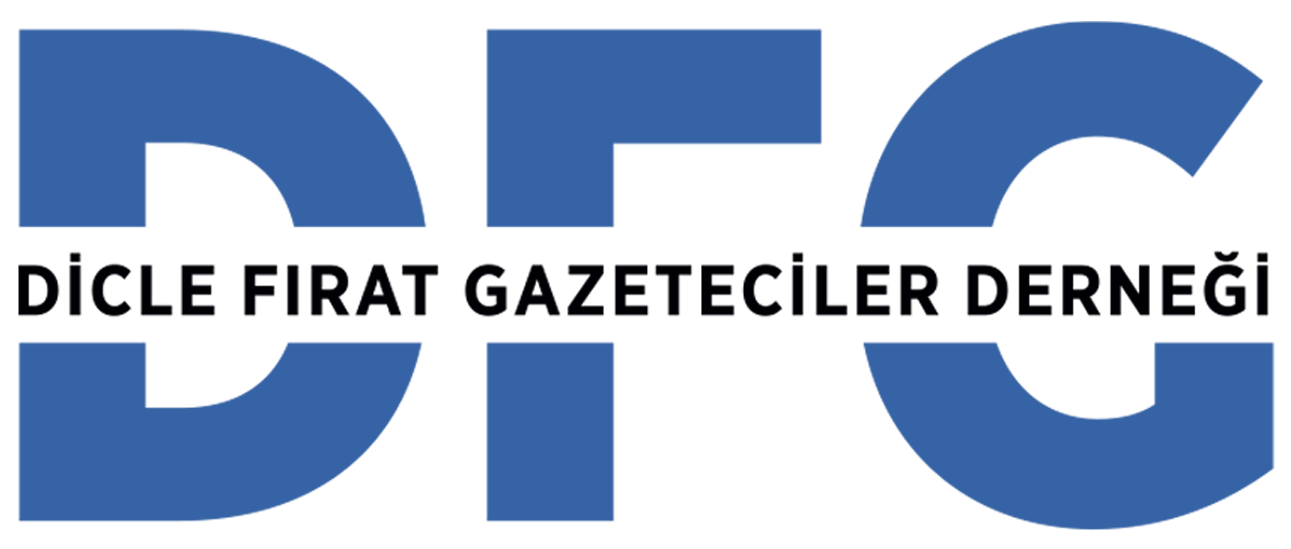 